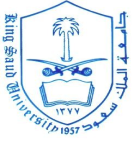 King Saud UniversityInformation Systems DepartmentProject Management (IS-351)Class Quiz # 2  (ANSWERS)Section-II=========================================================================Question 1: Fill in the blanks with one of the words given in table-1		(6 points)Table-1:Project plan development involves putting the results of other planning processes into a consistent, coherent document- the project plan.In project organizational structures, project managers report to the CEO.   Functional organizational structures, are such organizations in which vice   presidents, report to the CEO.A Stakeholder analysis ,  documents information such as key stakeholders’ names, their roles on the project and their level of interest in the project. Project management process groups, progress from initiation activities, to planning   activities, executing activities,   controlling activities, and closing activities.Question 2:  Read each of the following statements, then fill in the entries of table -2 by writing (true) or (false)   in the entries provided.         (4 points)Table-2:A scope statement is a document used to develop and confirm a common understanding of the project scope.The project plans, are written to guide project execution and performance is based on how well the project team executes the plan.One of the main objectives of Integrated Change Control (ICC) is to produce an important document called the Project Statement of Work (SOW).Research shows, that introducing new technology is the top reason cited for why firms invest in information technology projects.Question 3: (bonus question):    What is the Project Charter?   (1 point)ANSWER: Project Charter is a very important tool in project management.  The purpose of a charter is to formally recognize the existence of a project and provide direction on the project's objectives and management. It includes the title of the project, a brief statement about the objective of the project and the approaches to fulfill these objectives. Besides, it shows the roles and responsibilities of stakeholders, and includes their comments as well as their signatures.Student Name:-_____________________________Section:-_______SID No.: __________________________________Student Class No.: ________Total Marks:-   10Marks Awarded:__________planningCEOanalysisclosingvicedevelopmentStatement Statement a)Statement b)Statement c)Statement d)ANSWERtruetruefalsefalseQ1/6ptsQ2/4ptsQ3/1pt[       /   6   ][       /   4   ][       /   1   ]Mark out of [10]Mark out of [1.25]